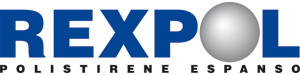 NEW REXPOL  - eps new rexpol
VOCE DI CAPITOLATO: Lastre tagliate NEW REXPOL per l’isolamento termico di intercapedini, pavimenti e soffitti, realizzate in Polistirene Espanso Sinterizzato (EPS) autoestinguente in Euroclasse E, additivato con grafite. Le lastre tagliate NEW REXPOL sono conformi alla normativa UNI EN 13163, con marchiatura CE e etichetta ambientale EPD.